Mateřská škola Havířov-Město Puškinova 7a/908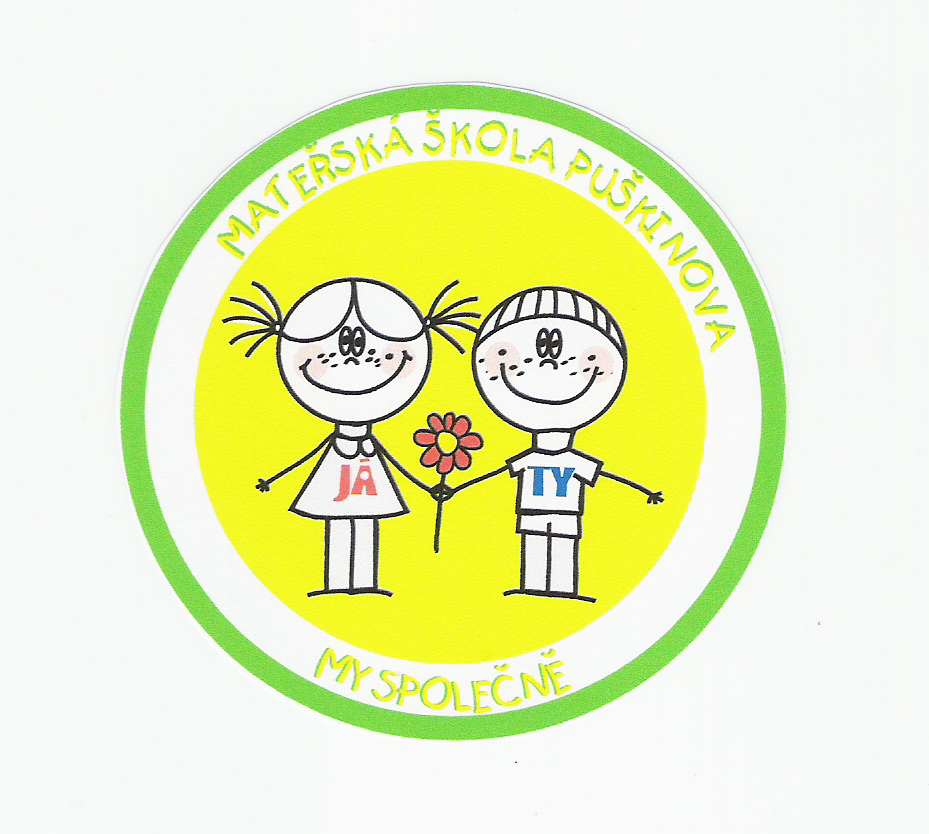 Registrační čísla dětí, které nebyly přijaty k předškolnímu vzdělávání od 1. 9. 202101/202119. 5. 2021 8:15 hodin03/202119. 5. 2021 8:30 hodin07/202119. 5. 2021 8:45 hodin16/202119. 5. 2021 9:00 hodin18/202119. 5. 2021 9: 15 hodin23/202119. 5. 2021 9:30 hodin25/202119. 5. 2021 9:45 hodin30/202119. 5. 2021 10:00 hodin